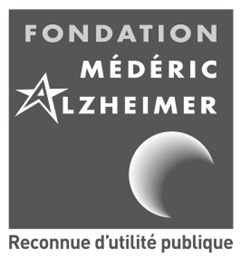 Soutien aux jeunes chercheurs en SHS - Édition 2023Dotation scientifique jeunes chercheurs Dossier de candidatureAfin de soutenir les jeunes chercheurs inscrits en thèse de doctorat dont le sujet en sciences humaines et sociales ou en santé publique porte sur la maladie d’Alzheimer, la Fondation Médéric Alzheimer renouvelle en 2023 une dotation scientifique jeunes chercheurs à hauteur maximum de 35 000 € /an sur une période maximum de 3 ans.Ce financement (ou co-financement) est ouvert étudiants inscrits en thèse de doctorat  dans une université française en sciences humaines et sociales (psychologie, sociologie, économie, droit, anthropologie, démographie, philosophie, sciences du langage, sciences politiques, sciences de l’éducation, sciences infirmières…) ou en santé publique, dont les travaux portent sur : - les enjeux de société induits par la maladie d'Alzheimer- l’amélioration de la qualité de vie des personnes malades et de leurs aidants familiaux, bénévoles ou professionnelsLes candidats ayant un financement en cours (contrat doctoral, contrat CIFRE, etc.) ne peuvent pas postuler.Plagiat La Fondation attire l’attention des candidats à obtenir au préalable si nécessaire l’autorisation des auteurs si le travail de recherche s’inspire et/ou reproduit une étude déjà publiée et à s’engager à les mentionner et à les citer dans le dossier de candidature. En cas de plagiat avéré de travaux universitaires existants et publiés, le candidat devra rembourser l’intégralité des sommes versées par la Fondation.Pour soumettre votre candidature, deux possibilités s’offrent à vous :Nous renvoyer par mail le dossier à l’adresse courriel suivante : jeunes.chercheurs@med-alz.orgNous renvoyer par courrier le dossier à l’adresse suivante : Fondation Médéric Alzheimer – AP INM 2023 – 5, rue des Reculettes – 75013 Paris.À la réception de votre dossier, vous recevrez un courriel de réception et de recevabilité de votre dossier. Pour toute question, vous pouvez prendre contact avec Jean-Bernard Mabire, responsable de projets à la Fondation Médéric Alzheimer : mabire@med-alz.org en mettant en objet du courriel « Soutien aux jeunes chercheurs 2023 – Dotation scientifique jeunes chercheurs ».Vous avez jusqu’au 30 novembre 2023 (23h59) pour déposer votre candidature1. Le candidat1.1. Présentation du candidat Nom : Prénom : Fonction : Courriel : Téléphone : Statut actuel : 1.2. CV du candidat2 pages maximum avec la liste des publications et des communications le cas échéantInsérer le CV en annexe 1 à la fin du dossier de candidature 1.3. Carte d’étudiant du candidat le cas échéantInsérer la copie de la carte d’étudiant en annexe 2 à la fin du dossier de candidature 1.4. Lettre de motivation1 page maximum pour exposer de manière synthétique pourquoi vous souhaitez poursuive en thèse et les principales motivations de votre candidature, tant d'un point de vue professionnel que personnel.Insérer une copie du document en annexe 3 à la fin du dossier de candidature 2. Université de rattachement2.1. Coordonnées de l’universitéNom de l’université : Adresse : 2.2. Laboratoire de rattachementNom du laboratoire : Discipline : Directeur du laboratoire : 2.3. Directeur de thèseNom : Prénom : Fonction : Courriel : 2.4. Avis motivé du directeur de thèseFaites remplir et signer par votre directeur de thèse le document inséré en annexe 4 à la fin du dossier de candidature2.5. Co-directeur de thèse le cas échéantNom : Prénom : Fonction : Courriel : 3. La thèse3.1 Titre de la thèse Le titre peut être provisoire3.2. Résumé du projet de recherche (1 page)Remplissez le document inséré en annexe 5 à la fin du dossier de candidature3.3. Présentation du projet de recherche (6 pages) Remplissez le document inséré en annexe 6 à la fin du dossier de candidature3.4. Cadre éthique Remplissez le document inséré en annexe 7 à la fin du dossier de candidature3.5 Vidéo de 3 minutes maximum présentant votre sujet de thèseLa vidéo sera visionnée uniquement par l’équipe projet « Soutiens aux jeunes chercheurs en SHS » de la Fondation Médéric Alzheimer et par les membres du jury et ne fera pas l’objet d’un usage autre que celui du présent prix. Si vous envoyez votre dossier de candidature par courriel, joindre la vidéo en même temps que le dossier de candidature à l'adresse courriel jeunes.chercheurs@med-alz.org en précisant votre nom et prénom et en mettant en objet « Soutien aux jeunes chercheurs 2023 – Dotation scientifique jeunes chercheurs».Si vous envoyez votre dossier de candidature par voie postale, envoyez la vidéo à l'adresse courriel jeunes.chercheurs@med-alz.org en précisant votre nom et prénom et en mettant en objet « Soutien aux jeunes chercheurs 2023 – Dotation scientifique jeunes chercheurs». 4. Financement4.1. Le besoin de financement est pour   1 an   Eventuellement est-ce une 4ème année (si oui, cochez la case)  2 ans  3 ans4.2. Avez-vous d’autres financements ?    Oui    Non4.3 Si oui, précisez l'organisme, le montant, la période, et tout autre information que vous jugerez utile, y compris si vous êtes en attente de réponses. Merci de préciser si vous êtes salarié (structure, temps, durée...)5. Communications et publications5.1. CommunicationsInsérer en annexe 8 à la fin du dossier de candidature un exemple de communication pertinente du candidat le cas échéant.5.2. PublicationsInsérer en annexe 9 à la fin du dossier de candidature un exemple de publication pertinente du candidat le cas échéant.6. Engagements du candidat et signature6.1. Engagement du candidat  Le candidat accepte que la Fondation Médéric Alzheimer recueille, traite et conserve les données relatives au dossier de candidature pour une durée de un an après décision du jury.  Le candidat s’engage à respecter le règlement et les modalités pratiques du présent appel à candidature consultables sur le site internet de la Fondation Médéric Alzheimer.  Si la candidature est retenue, le lauréat s'engage à être présent lors de la cérémonie de remise des prix de la Fondation Médéric Alzheimer si celle-ci en organise une.  Si la candidature est retenue, le lauréat s'engage à mentionner le soutien accordé par la Fondation Médéric Alzheimer sur toutes les publications et communications ayant trait au sujet de la thèse (le logo de la Fondation lui sera transmis sur demande).  Si la candidature est retenue, le lauréat s'engage à adresser à la Fondation un tiré à part de chaque publication.  Si la candidature est retenue, le lauréat s'engage à informer la Fondation de la date et du résultat de la soutenance de la thèse.  Si la candidature est retenue, le lauréat est informé que la dotation scientifique fera l’objet d’une convention entre la structure (laboratoire) et la Fondation.  Si la candidature est retenue, le lauréat est informé que la somme de 35 000 € sera attribuée en une seule fois dès la signature de la convention établie entre la fondation et le laboratoire de recherche.  Si la candidature est retenue, le lauréat est informé que la décision de reconduction du financement dépendra du résultat de l’évaluation du travail du lauréat par le jury de la Fondation au terme de la première année (remise d’un rapport d’avancement et d’un rapport financier et éventuellement présentation orale) puis de la deuxième année (remise d’un second rapport d’avancement et éventuellement présentation orale).  Si la candidature est retenue, le lauréat s'engage à aviser la Fondation en cas d'impossibilité de poursuivre le projet de thèse (un remboursement des sommes engagées par la Fondation pourrait être à envisager).6.2. Signature du candidatNom : Prénom : Fait à : Date : Signature : 6.3. Signature du directeur du laboratoireNom : Prénom : Fait à : Date : Signature : 7. Annexes		Annexe 1. CV du candidatAnnexe 2. Copie de la carte d’étudiant du candidatAnnexe 3. Lettre de motivation du candidatAnnexe 4. Avis motivé du directeur de thèseCoordonnées du directeur de thèseNom, prénom : …………………………………………………………………………………………………………………………Fonction : …………………………………………………………………………………………………………………………………Université : ………………………………………………………………………………………………………………………………Département/Faculté/Etablissement : ……………………………………………………………………………………Laboratoire : ……………………………………………………………………………………………………………………………Avis motivé sur la candidature à un financement Dotation Scientifique de la Fondation Médéric AlzheimerCachet de la structure d’accueil…………………………………………………Signature du directeur de thèseAnnexe 5. Résumé du projet de recherche (1 page)ProblématiqueHypothèse(s)Résultats attendusAnnexe 6. Présentation du projet de recherche (6 pages)1. Problématique et hypothèses2. Cadre théorique 3. Méthodologie et cadre éthique 4. Calendrier envisagé5. Résultats attendus et perspectives 6. Description du travail déjà réalisé (le cas échéant)7. Budget8. Financements9. Références bibliographiques (non comprises dans les 6 pages)Annexe 7. Cadre éthique  La recherche fait-elle directement ou indirectement appel à des personnes malades ou à leurs aidants ? Si oui, veuillez indiquer en quoi leur participation consiste.…………………………………………………………………………………………………………………………………………………………………………………………………………………………………………………………………………………………………………  Participer à l’étude suppose-t-il pour les personnes malades ou leurs proches, des déplacements, des tests ou des examens supplémentaires ? Si oui, merci de préciser.…………………………………………………………………………………………………………………………………………………………………………………………………………………………………………………………………………………………………………  La recherche est-elle soumise à un comité d’éthique ou à un comité de protection des personnes ? Si oui, merci de préciser.…………………………………………………………………………………………………………………………………………………………………………………………………………………………………………………………………………………………………………  La recherche implique-t-elle d’avoir recours à des données nominatives, personnelles ou médicales ? Si oui, veuillez indiquer si la recherche a fait l’objet d’une déclaration à la CNIL, et comment l’anonymat des personnes et la confidentialité des données seront garanties.…………………………………………………………………………………………………………………………………………………………………………………………………………………………………………………………………………………………………………  Avez-vous identifié des bénéfices potentiels de la recherche pour les participants ? Si oui, merci de préciser lesquels.…………………………………………………………………………………………………………………………………………………………………………………………………………………………………………………………………………………………………………  Existe-t-il des inconvénients, contraintes, désagréments ou préjudices potentiels pour les participants ? Si oui, veuillez préciser leur nature (physique, psychique, économique, sociale), leur ampleur (minime, légère, non négligeable, majeure) et leur probabilité d’occurrence (possible, probable, certain). …………………………………………………………………………………………………………………………………………………………………………………………………………………………………………………………………………………………………………  Comment le projet est-il présenté aux participants? Le cas échéant, veuillez joindre les formulaires d’information.…………………………………………………………………………………………………………………………………………………………………………………………………………………………………………………………………………………………………………  Est-il prévu d’évaluer la manière dont les participants comprennent les informations qui leur sont données et la manière dont ils vivent leur participation à la recherche ?…………………………………………………………………………………………………………………………………………………………………………………………………………………………………………………………………………………………………………  Par qui et comment le consentement ou l’assentiment des participants à la recherche est-il recherché? …………………………………………………………………………………………………………………………………………………………………………………………………………………………………………………………………………………………………………  La capacité des personnes à donner leur consentement est-elle évaluée ? Si oui, veuillez préciser.…………………………………………………………………………………………………………………………………………………………………………………………………………………………………………………………………………………………………………  Des précautions particulières sont-elles prises pour garantir le caractère volontaire du consentement ? …………………………………………………………………………………………………………………………………………………………………………………………………………………………………………………………………………………………………………  Un renouvellement du consentement ou de l’assentiment est-il recherché ? Si oui, merci de préciser.…………………………………………………………………………………………………………………………………………………………………………………………………………………………………………………………………………………………………………  Faut-il obtenir l’autorisation de tiers pour avoir accès aux participants potentiels ? Si oui, veuillez préciser.…………………………………………………………………………………………………………………………………………………………………………………………………………………………………………………………………………………………………………  Des personnes bénéficiant d’une mesure de protection juridique sont-elles incluses ? Si oui, veuillez préciser les conditions de leur inclusion.…………………………………………………………………………………………………………………………………………………………………………………………………………………………………………………………………………………………………………  Des mesures sont-elles prises pour adapter l’information, le recueil du consentement ou la collecte des données aux difficultés des personnes malades ? Si oui, veuillez préciser.…………………………………………………………………………………………………………………………………………………………………………………………………………………………………………………………………………………………………………  Des mesures sont-elles prises pour favoriser la participation à la recherche de personnes qui risqueraient sinon d’être exclues de la recherche ?…………………………………………………………………………………………………………………………………………………………………………………………………………………………………………………………………………………………………………  Est-il prévu de faire un retour aux participants une fois la recherche terminée ? Si oui, veuillez préciser dans quels délais et selon quelles modalités.…………………………………………………………………………………………………………………………………………………………………………………………………………………………………………………………………………………………………………  Avez-vous identifié des conflits d’intérêts (réels, apparents ou potentiels) susceptibles de porter atteinte à l’objectivité, à l’intégrité ou la crédibilité de la recherche ? Si oui, veuillez préciser.…………………………………………………………………………………………………………………………………………………………………………………………………………………………………………………………………………………………………………Annexe 8. Un exemple de communication pertinente du candidat le cas échéant.Annexe 9. Un exemple de publication pertinente du candidat le cas échéant.